ACTIVITY: Carbon cycle quizActivity ideaIn this activity, students use the interactive carbon cycle diagram to explore the global carbon cycle and to answer questions in an online or paper-based quiz. The quiz combines scientific literacy with reading literacy and provides students with an opportunity to practise the science capability ‘Interpreting representations’.By the end of this activity, students should be able to:use scientific literacy skills to read and interpret features of the carbon cycle diagramuse reading literacy skills to locate information to answer the quiz questionsuse inference skills to answer some of the quiz questionsdiscuss some of the science concepts that underlie the carbon cycle.Background information for teachersStudent instructionsBackground information for teachersThis activity uses the interactive carbon cycle diagram.The carbon cycle is one the key biogeochemical cycles on Earth. The Earth has a finite amount of carbon, and it is recycled between living and non-living things. Processes like photosynthesis and ocean currents/circulation move and/or cycle carbon through its various transformations. Carbon stores are where carbon-containing compounds are held for an indefinite period of time. Scientists are interested in stored carbon (also known as sinks or sequestrations) because long-term carbon storage in vegetation and soils are two ways of mitigating CO2 – a greenhouse gas.In addition to learning about the carbon cycle, this activity is ideal for helping students learn to read and interpret diagrams. Key things to notice while using the carbon cycle diagram are:surface features regarding colours and labels – noting that labels identify stores and processesarrows and directionality of the processesthe nature of a cycle – it has no beginning or end.The quiz covers some of these diagram surface features. In addition, students use their reading skills to answer literal and inferential questions. Students can complete the online quiz or the paper-based quiz. It can be used as an introductory tool to gauge students’ prior knowledge or as a summative assessment.Quiz answers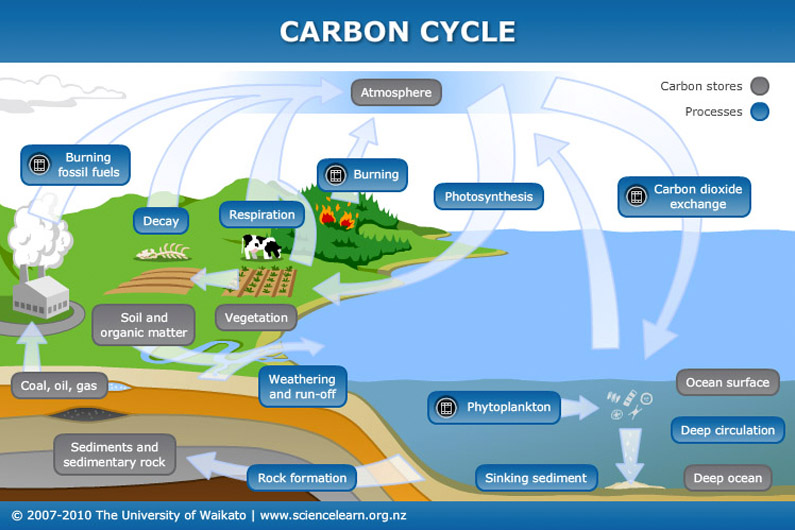 ABCBABBACCCBStudent instructionsUse the interactive carbon cycle diagram to answer the questions.A carbon store is a natural or artificial sink that accumulates and stores carbon-containing chemical compounds. Which of the following is not a carbon store?PhytoplanktonSoil and organic matterOcean surfaceProcesses move carbon from one form to another. Which of the following is a process?VegetationRock formationCoal, oil and gasWhere does the carbon cycle begin?The atmosphereThe ocean surfaceCycles do not have a beginningWhich of the following carbon stores holds the most carbon?AtmosphereSediments and sedimentary rockCoal, oil and gasLooking at the diagram’s surface features, which of the following processes show the removal of carbon dioxide from the atmosphere?Photosynthesis and oceanic CO2 exchangePhotosynthesis and deep ocean currentsOceanic carbon dioxide exchange and deep ocean currentsMost of the mass of the trees around us comes fromCO2 in waterAtmospheric CO2CO2 released by decomposersHow much more CO2 is in the oceans compared to the atmosphere?30 times as much60 times as much90 times as muchThe amount of carbon in the atmosphere is:IncreasingDecreasingStaying the sameSoil erosion carries carbon compounds from the land to the ocean. What other process does the same thing?Sediments and sedimentary rock formationVegetation growthWeathering and run-offPhytoplankton act as a carbon store when they:Breathe in CO2Die and become a food source for other creaturesDie and move down into the deepest part of the oceanWhat pushes limestone rock to the surface where it can be weathered?The rock cycleFormation into gas and oilTectonic Earth movementsEven if we stop burning fossil fuels and firewood, will CO2 still continue to be released into the atmosphere?NoYes